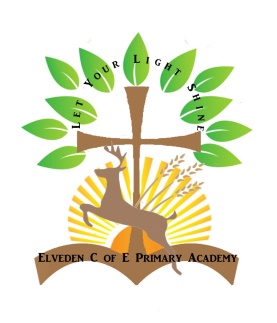 KS2 Class TeacherJob Description & Person SpecificationElveden Academy is committed to safeguarding and promoting the welfare of children and young people and expects all staff and volunteers to share this commitment. Enhanced DBS checks are carried out on all staff prior to appointment. Elveden Academy listens to children and to staff via complaints and whistleblowing procedures. All staff will receive a full programme of induction.Elveden Academy is committed to performance management and staff development and all staff are fully supported in their development and career goals.Elveden Academy is fully committed to aiding the development of Church School Leaders of the future.Job DescriptionMain Purpose:  To provide an effective education for children by teaching within the framework provided by the DfE, the Governing Body and the Academy and with regard to all statutory requirements.  To be accountable for the quality and standard of learning and teaching to meet or exceed the targets identified in the School Development Plan.  Main Duties:  The professional duties of teachers (other than the Headteacher) are set out in the School Teachers pay & conditions document and describe the duties required of all teachers. In addition, the specific requirements of the post of the classroom teacher, along with the particular duties expected of the post holder have been set out below;  To provide a well-managed, and stimulating and effective learning environment for children.  To prepare curriculum plans and programmes of work which are appropriate to the needs, experience and knowledge of pupils.  To deliver each pupil’s entitlement to a broad, balanced curriculum, taking account of how pupils’ learning is influenced by their development.  To plan, assess and record systematically, and to use assessments, observations and data to improve the quality of teaching and learning.  To take responsibility for one’s own professional development, including responses to school policies and practices.  To accept responsibility for the health and safety of pupils encouraging an atmosphere in which pupils work co-operatively and effectively.  To develop and maintain relationships with parents as partners in their children’s learning and with others who have an interest in the welfare of pupils.  To participate in induction initiatives established by the school.  To work co-operatively within the staff team, carrying out all duties so as to implement the Academy’s Equal Opportunities Policy.   Person Specification  Post: KS2 teacher (Full time-permanent)Skills/Knowledge: Each of the skills listed below should be considered within the context of equality issues, embracing race, gender, disability, poverty and individual educational needs.  Interpersonal Skills  Establish and maintain good relationships, in partnership with pupils, parents and colleagues.  Being aware of the school environment, including links with the local community and church.  Using teaching strategies which develop pupils’ language, literacy and collaborative skills.  Exploiting opportunities to develop the personal, social, spiritual and cultural development of pupils.  Developing appropriate social values and standards through one’s own personal and professional conduct.  Communicate effectively with staff.Management and Organisation  Create a purposeful, engaging and stimulating environment for pupils’ learning.  Match teaching to children’s individual needs so that one’s own and pupils’ time is used effectively.  Use a variety of teaching styles, including whole class, group and individual approaches in which clear targets are set for pupils’ learning.  Identify and provide for pupils with individual educational needs, through the application of Individual Support Plans (ISPs).  Establish and maintain consistently high expectations of pupil behaviour through well-focused and well-paced teaching.  Curriculum  Have a thorough knowledge and understanding of the KS2 Curriculum  Plan, deliver and assess learning activities so as to inform future planning.  Assess children learning and use the assessments to inform future learning.   Demonstrate self-awareness of professional needs, and being responsive to the performance management process.  Establish effective working relationships with colleagues, being responsible for the deployment of support staff, involving them in the management of learning.  Experience/Qualifications/Training  To have trained as a teacher for the Key Stage 2 age group (ECTs and experienced teachers welcome)Person Specification – KS2 TeacherSafeguarding ChildrenConfirmation of up-to-date knowledge of ‘Keeping Children Safe in Education’ in relation to working with and the protection of children.Displays commitment to the protection and safeguarding of children.Values and respects the views and needs of children.An Enhanced DBS disclosure.EssentialDesirableQualificationsUniversity graduatePGCE or equivalentEvidence of CPDForest school leadTeaching ExperienceEvidence of successful teaching/training in KS2.Evidence of consistently good teaching and learning.The ability and willingness to contribute to extra-curricular activities.Evidence of subject leadershipEvidence of outstanding teaching and learning.Experience of pastoral responsibility.Knowledge, skills and understandingAbility to work closely with parents.Ability to use ICT effectively to enhance teaching and learning.An understanding of how to use assessment to inform planning for good teaching and learning.The ability to differentiate materials to meet the needs of learners.Evidence of good classroom management skills.Ability to work collaboratively and supportively with colleagues within the school.Evidence of recent CPD.Personal QualitiesSensitive to the needs of children.A willingness to learn and develop new skills.To work proactively within the Church of England vision and ethos of the school.An excellent attendance record.Resilience and demonstrates ability to work well under pressure.Manages time effectively.Is willing to work within school procedures, process and to meet required standards of the role.Is committed to continual personal and professional development.Is reflective and learns from past experience.Sensitive to the needs of parents.Warm, friendly, sense of humour and organized.